Western Australia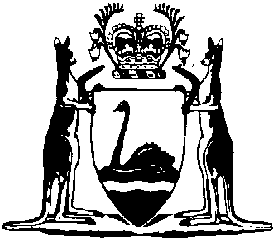 Liquor Control Act 1988Racing and Gaming Regulations Amendment (Liquor Control) Regulations (No. 4) 2023Western AustraliaRacing and Gaming Regulations Amendment (Liquor Control) Regulations (No. 4) 2023ContentsPart 1 — Preliminary1.	Citation	12.	Commencement	1Part 2 — Liquor Control (Kundat Djaru Restricted Area) Regulations 2010 amended3.	Regulations amended	24.	Regulation 9 amended	2Part 3 — Liquor Control (Nicholson Block Restricted Area) Regulations 2010 amended5.	Regulations amended	36.	Regulation 9 amended	3Liquor Control Act 1988Racing and Gaming Regulations Amendment (Liquor Control) Regulations (No. 4) 2023Made by the Governor in Executive Council.Part 1 — Preliminary1.	Citation		These regulations are the Racing and Gaming Regulations Amendment (Liquor Control) Regulations (No. 4) 2023.2.	Commencement		These regulations come into operation as follows —	(a)	Part 1 — on the day on which these regulations are published on the WA legislation website;	(b)	the rest of the regulations — on the day after that day.Part 2 — Liquor Control (Kundat Djaru Restricted Area) Regulations 2010 amended3.	Regulations amended		This Part amends the Liquor Control (Kundat Djaru Restricted Area) Regulations 2010.4.	Regulation 9 amended		In regulation 9 delete “18 September 2023.” and insert:		18 September 2024.Part 3 — Liquor Control (Nicholson Block Restricted Area) Regulations 2010 amended5.	Regulations amended		This Part amends the Liquor Control (Nicholson Block Restricted Area) Regulations 2010.6.	Regulation 9 amended		In regulation 9 delete “18 September 2023.” and insert:		18 September 2028.K. COLLERAN, Clerk of the Executive Council